Protokół z wspólnego posiedzenia wszystkich Komisji Stałych Rady MiejskiejBrzegu z dnia 13.02.2019 rokgodz. 16.00 – 17.30odbytej w RatuszuTemat posiedzenia:Przedstawienie wieloletniego programu gospodarowania mieszkaniowym zasobem Gminy Brzeg na lata 2019 – 2023 r. – załącznik do protokołuWspólne posiedzenie otworzył posiedzenie Przewodniczący Rady Miejskiej Jacek Niesłuchowski przedstawiając sprawy organizacyjne i pisma, które wpłynęły do Rady Miejskiej.Kolejno posiedzenie prowadził Przewodniczący Komisji GKMIOŚ Piotr Szpulak.Prezentacji projektu uchwały dokonał Dyrektor ZNM Pan Marek Sidor.Głos w dyskusji zabrał : Dyrektor ZNM Marek Sidor, radny Piotr Szplulak, radny Grzegorz Chrzanowski, radny Jacek Niesłuchowski, Burmistrz Jerzy Wrębiak, radna Jadwiga Kulczycka, radna Renata Biss, radny Kazimierz Kozłowski, radna Anna Głogowska, Pani Agnieszka Nowak Partykiewicz, radna Renata Listowska, radca prawny Karina Jarząbek, radny Radosław Preis.Przewodniczący posiedzenia Komisji  zaproponował, aby w/w projektu uchwały nie głosować.Komisję nie wniosły sprzeciwu do w/w propozycji.Na tym protokół zakończonoProtokołowałaAnna Polańska    Przewodniczący Komisji                     Piotr Szpulak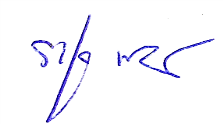 